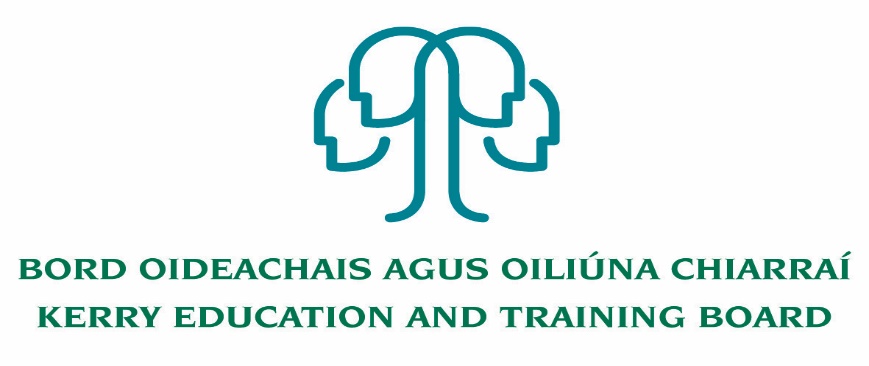 Personal DetailsCurrent or Most Recent AppointmentAre you currently employed by Kerry ETB?If yes, complete section (a) belowIf no, complete section (b) below(a) Current staff members of Kerry ETB(b) External applicants - where you work now, or your last jobAre there any restrictions on your right to work in IrelandYes: 			No:	If yes, please give details:__________________________________________________________3.	Previous Appointments Please list all your previous appointments. This should also include voluntary and temporary work. Continue on a separate sheet if necessary.3A. What aspects of your recent experience, outlined above, have prepared you for the role of Principal?Current and Previous Post of Responsibility experience (if applicable)3B. Outline briefly your three greatest achievements with respect to the above responsibilities:Details of QualificationsAre you a registered teacher with the Teaching Council		Yes		No If yes please attach a copy of your Confirmation of Registration Form.  Registration No:__________Please indicate what subjects have you been recognised to teach___________________________________________If no, are you eligible for registration and willing to register? 	___________________	List, with outline dates, any extra-curricular activities in which you are or have been involved (start with the most recent and work backwards)please provide details of proficiency you may have (oral and/or written) in languages other than englishHave you completed the TUSLA Child First Training	Please Tick	Yes:			No:  The Role and Function of PrincipalA number of key competencies have been identified as being essential for the effective performance of the role and function of Principal.These competencies are as follows:Leading Learning and TeachingManaging an OrganisationLeading School Development Developing Leadership Capacity Self-Awareness and Self-ManagementPlease complete the following outlining how you have demonstrated each competency in your career to date. (Max 150 words per competency)Supporting StatementThis Section is for you to provide further information in support of your application.  You should demonstrate why you have applied for the position and outline any other knowledge/expertise or attributes which you consider pertinent to the role of Principal.(150 words max)ReferencesPlease give the names and addresses of two referees from whom Kerry ETB can request references on your behalf prior to interview. One should be a recent employer.  Both referees should have been in a position of responsibility within the employing organisation(s).  They must not be related to you, or be known to you only as a friend.  If you are unable to provide these please give details of someone who knows you in other than a personal capacity and who is prepared to provide a reference for you.[Please note: your referees will be contacted without further communication with you and prior to interview if shortlisted for interview]DeclarationIf this section is not completed, your application will not be considered for processing.Have you been investigated by the Gardaí, HSE, or your employer in relation to substantiated complaints made concerning your treatment of children?		YES					NO	Were you the subject of any allegation of criminal conduct or wrongdoing towards a minor?		YES					NO	Are you aware of any material circumstance in respect of your own conduct which touched/touches on the welfare of a minor?		YES					NO	Please note that it is a fundamental term of your employment that you make appropriate full disclosure in respect of the questions outlined above. You should also note that if Kerry ETB is satisfied, in the future, that you have made an incomplete or inaccurate disclosure, you may face disciplinary action, up to and including dismissal.Kerry ETB undertakes that all responses furnished by you in respect of the above questions will be treated as confidential, subject to any reporting obligations which may be imposed on the school, pursuant to “Children First” published by the Department of Children and Youth Affairs, the Child Protection Procedures for Primary and Post-Primary Schools published by the Department of Education and Skills or pursuant to any legal obligation imposed on the school to facilitate the effective investigation of crime.In the event of your being recommended for appointment to this position Kerry ETB is obliged to comply with the terms of current DES Circular Letters.Kerry ETB’s policy is that all newly appointed teachers and support staff will be vetted via An Garda Siochana and that the outcome of the vetting will be considered in the light of the Kerry ETB’s vetting policy. This applies in respect of appointments to teaching posts, principal and deputy principal positions where the person is not currently an employee of the College and applies irrespective of whether the individual has been previously vetted or not.10.	DECLARATION AND SIGNATUREYou are required to sign the declaration below certifying that all information you have provided is accurate.The Selection Committee may wish to check any of the details you have provided. Providing incorrect information or deliberately concealing any relevant facts may result in disqualification from the selection process or, where discovery is made after an appointment, in summary dismissal. I declare that the information supplied in this application form is accurate and true.  Before signing this form, please ensure that you have replied fully to all questions asked.Signed    ___________________________		                    Date  _____________Please indicate where you saw this advert: ___________________________________________Garda Vetting of successful candidates will take place prior to offer of employment.Canvassing will automatically disqualify.  Shortlisting of applicants may take place.Kerry Education & Training Board is an equal opportunities employerFor Employer Use Only:Application received by closing date							Yes		NoTeaching Council Registration							Yes		NoPost-Primary Teacher Qualification(s) as per DES Guidelines			Yes		NoMinimum of 5 year’s whole-time satisfactory teaching service or its equivalent	Yes		NoA Qualification in Post Primary Teacher Education or equivalent			Yes		NoCOMPLETING A COMPETENCY BASED APPLICATION FORMA Competency Based Application Form requires you, the candidate, to describe some of your personal achievements to-date that demonstrate certain competencies (necessary skills and qualities) required for the position you are applying for (e.g. Leader of Teaching and Learning, Leader of School Development, Communication Skills etc.). All question areas must be completed.A definition of a skill or quality is given for each competency. You are then asked to describe a situation, from your own experience, which you think is the best example of what YOU have done which demonstrates this skill or quality. It is essential that you describe how you demonstrated the skill or quality in question. You are advised to structure what you write so that you give specific information about what you have done - for example, do not simply say that “X was successful”, describe exactly what you did and how you demonstrated the skill or quality in question. For each example please include the following:(a) 	the nature of the task, problem or objective;(b) 	what you actually did and how you demonstrated the skill or quality (and, where      appropriate, the date you demonstrated it)(c) 	the outcome or result of the situation and your estimate of the proportion of credit you can claim for the outcome.Please do not use the same example to illustrate your answer to more than two skill areas.Please note that, should you be called to interview, the board may look for additional examples of where you demonstrated the skills required for this post so you should think of a number of examples of where you demonstrated each of the skills.
Permanent Principal Post Application FormCastleisland Community  CollegeColáiste Gleann LíCompleted application forms will only be accepted via email (jobs@kerryetb.ie),No C.V.’s only official application form will be accepted.Please note that all areas of the application form must be fully completed giving as much detail as possible of your skills, abilities experience relating to this post application as shortlisting will be based on the information gathered from this formName:Work No:Address forMobile No: Correspondence:Home No:Email:Are you currently on career break?Have you availed of the Incentivised Scheme for Early retirement (ISER)?Are you in receipt of a state Pension?Department/School/ Adult education centre/ProgrammeTitle of PostCurrent Annual SalaryStarting dateEmployer’s nameEmployer’s addressStarting datePosition heldLeaving date (if applicable)Current Annual SalaryWhen could you be available for work, or what notice period is required by your current employer?When could you be available for work, or what notice period is required by your current employer?Reason for leaving if no longer employed?Reason for leaving if no longer employed?Dates employed to/fromName & addressof School/CentrePosition held PWT/ CID/TWT/PRCT/PT (Please state hours)Nature of work including subjects & levels taughtReason forleavingDirector of Adult Education PermanentActingDurationYear of Appointment Duties: Duties: Duties: Duties: Duties: Duties: Duties: Duties: Duties: Duties:ProgrammeCo-ordinator PermanentActingDurationYear of AppointmentDuties:Duties:Duties:Duties:Duties:Duties:Duties:Duties:Duties:Duties:AssistantPrincipal PermanentActingDurationYear of Appointment Duties: Duties: Duties: Duties: Duties: Duties: Duties: Duties: Duties: Duties:Special Duties PermanentActingDurationYear of AppointmentDuties:Duties:Duties:Duties:Duties:Duties:Duties:Duties:Duties:Duties:Title of Degree:_____________________________College: __________________________________Year Obtained: _____________    Pass 		Honours	Title of Degree:_____________________________College: __________________________________Year Obtained: _____________    Pass 		Honours	Title of Degree:_____________________________College: __________________________________Year Obtained: _____________    Pass 		Honours	Title of Degree:_____________________________College: __________________________________Year Obtained: _____________    Pass 		Honours	Title of Degree:_____________________________College: __________________________________Year Obtained: _____________    Pass 		Honours	Title of Degree:_____________________________College: __________________________________Year Obtained: _____________    Pass 		Honours	Title of Degree:_____________________________College: __________________________________Year Obtained: _____________    Pass 		Honours	Title of Degree:_____________________________College: __________________________________Year Obtained: _____________    Pass 		Honours	Subjects TakenSubjects TakenSubjects TakenSubjects TakenSubjects TakenSubjects TakenSubjects TakenSubjects TakenFirst YearResultResultFinal YearFinal YearFinal YearResultResultDuration of Course of Study	2 yrs		3 yrs		4 yrs		other		(please specify)Please specify whether full-time			part-time studyDuration of Course of Study	2 yrs		3 yrs		4 yrs		other		(please specify)Please specify whether full-time			part-time studyDuration of Course of Study	2 yrs		3 yrs		4 yrs		other		(please specify)Please specify whether full-time			part-time studyDuration of Course of Study	2 yrs		3 yrs		4 yrs		other		(please specify)Please specify whether full-time			part-time studyDuration of Course of Study	2 yrs		3 yrs		4 yrs		other		(please specify)Please specify whether full-time			part-time studyDuration of Course of Study	2 yrs		3 yrs		4 yrs		other		(please specify)Please specify whether full-time			part-time studyDuration of Course of Study	2 yrs		3 yrs		4 yrs		other		(please specify)Please specify whether full-time			part-time studyDuration of Course of Study	2 yrs		3 yrs		4 yrs		other		(please specify)Please specify whether full-time			part-time studyHigher Diploma in Education (or equivalent):____________________________College: ___________________________________Year Obtained: _____________    Pass 		Honours	Higher Diploma in Education (or equivalent):____________________________College: ___________________________________Year Obtained: _____________    Pass 		Honours	Higher Diploma in Education (or equivalent):____________________________College: ___________________________________Year Obtained: _____________    Pass 		Honours	Higher Diploma in Education (or equivalent):____________________________College: ___________________________________Year Obtained: _____________    Pass 		Honours	Higher Diploma in Education (or equivalent):____________________________College: ___________________________________Year Obtained: _____________    Pass 		Honours	Higher Diploma in Education (or equivalent):____________________________College: ___________________________________Year Obtained: _____________    Pass 		Honours	Higher Diploma in Education (or equivalent):____________________________College: ___________________________________Year Obtained: _____________    Pass 		Honours	Higher Diploma in Education (or equivalent):____________________________College: ___________________________________Year Obtained: _____________    Pass 		Honours	Other Qualifications heldOther Qualifications heldCourse TitleCourse TitleYear of AwardPass or HonoursPass or HonoursCollegeAny other information in regard to qualifications:Inservice CoursesInservice CoursesInservice CoursesInservice CoursesInservice CoursesDatesDatesTitle of CourseName of OrganisersNature of AwardFromToLeading Learning and Teaching (150 words max)promote a culture of improvement, collaboration, innovation and creativity in learning, teaching and assessmentfoster a commitment to inclusion, equality of opportunity and the holistic development of each studentmanage the planning and implementation of the school curriculumfoster teacher professional development that enriches teachers’ and students’ learning shows commitment to their own continuous professional development Managing an Organisation (150 words max)establish an orderly, secure and healthy learning environment, and maintain it through effective communicationmanage the school’s human, physical and financial resources so as to create and maintain a learning organisationmanage challenging and complex situations in a manner that demonstrates equality, fairness and justicedevelop and implement a system to promote professional responsibility and accountability Leading School Development (150 words max)communicate the guiding vision for the school and lead its realisation in the context of the school’s characteristic spiritlead the school’s engagement in a continuous process of self-evaluationbuild and maintain relationships with parents, with other schools, and with the wider communitymanage, lead and mediate change to respond to the evolving needs of the school and to changes in educationDeveloping Leadership Capacity  (150 words max)critique their practice as leaders and develop their understanding of effective and sustainable leadershipempower staff to take on and carry out leadership rolespromote and facilitate the development of student voice, student participation, and student leadershipbuild professional networks with other school leadersSelf-Awareness and Self-Management (150 words max)is self-aware and has the capacity to self-manage and develop personally and professionallyis committed to Kerry ETB Core Values 1st Referee1st Referee1st Referee2nd Referee2nd Referee2nd RefereeName:Name:Organisation Name & AddressOrganisation Name & AddressOrganisation Name & AddressOrganisation Name & AddressOrganisation Name & AddressOrganisation Name & AddressTelephone No./Ext & Email AddressTelephone No./Ext & Email AddressTelephone No./Ext & Email AddressTelephone No./Ext & Email AddressTelephone No./Ext & Email AddressTelephone No./Ext & Email AddressPosition Held:Position Held:Position Held:Position Held:Your work connection with this refereeYour work connection with this refereeYour work connection with this refereeYour work connection with this refereeYour work connection with this refereeYour work connection with this refereeIf you were known by another name when employed please specify:If you were known by another name when employed please specify:If you were known by another name when employed please specify:If you were known by another name when employed please specify:If you were known by another name when employed please specify:If you were known by another name when employed please specify:Dates of employment to/from (if applicable)Dates of employment to/from (if applicable)Dates of employment to/from (if applicable)Dates of employment to/from (if applicable)Dates of employment to/from (if applicable)Dates of employment to/from (if applicable)